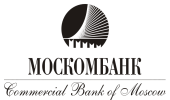 АНКЕТА ФИЗИЧЕСКОГО ЛИЦА«Знай своего клиента», часть 2.4(форма самосертификации в целях CRS)Я, нижеподписавшийся, для целей принятия решения об открытии банковского счета, проведении банковских операций и сделок, в соответствии с требованиями законодательства Российской Федерации, Банка России, внутренних регламентов АО «МОСКОМБАНК», политики «Знай своего клиента» в дополнение к части 1 Анкеты физического лица сообщаю следующую достоверную информацию.  Пожалуйста, заполните поля/ответьте на вопросы последовательно, принимая во внимание примечания  к заполнению (комментариями к пунктам). Если требуется, выберите подходящий вариант ответа указанием  «V», а в необходимых случаях укажите также дополнительные данные (предоставьте необходимую заполненную форму). Раздел II. Сведения о государстве (территории) налогового резидентства и иностранном ИННФизическое лицо, указанное в разделе I настоящей Анкеты:   не является налоговым резидентом ни в одном государстве Если при этом Вы указали в части 1 Анкеты физического лица сведения о наличие адреса в иностранном государстве (территории), и/или наличие адреса в иностранном государстве (территории) в отсутствии иного адреса в отношении данного Клиента, выгодоприобретателя или контролирующего лица, и/или номер (номера) телефона в иностранном государстве (при отсутствии телефона в Российской Федерации, и/или ответили «ДА» в п. 1.2 и/или п. 1.3 раздела I настоящей Анкеты, то, пожалуйста, представьте документы, свидетельствующие об отсутствии статуса налогового резидента иностранного государства, и передайте сотруднику Банка.   является налоговым резидентом Российской Федерации   является налоговым резидентом иностранного государства (территории) и имеет:   гражданство или двойное гражданство  вид на жительство  разрешение на работу в иностранном государстве («грин-карта»)  пребывание на территории иностранного государства более 31 дня в году (либо 183 дней за последние        три года)Пожалуйста, укажите ВСЕ государства (территории) налогового резидентства (кроме Российской Федерации) и соответствующие иностранные ИНН: Причина A – государство (территория) налогового резидентства не присваивает ИНН. Причина Б – физическое лицо не может по иным причинам получить иностранный ИНН.Пожалуйста укажите точное объяснение, если Вы не можете представить иностранный ИНН по причине Б: Укажите официальное наименование владельца (владельцев) счетов, в отношении которых Вы являетесь Контролирующим лицом.Официальное наименовании Компании 1 Официальное наименовании Компании 2 Официальное наименовании Компании 3 Я осознаю, что вся предоставленная мной информация соответствует условиям заключенного соглашения/договора с АО «МОСКОМБАНК» и я понимаю порядок использования предоставленной информации. Я осознаю, что предоставленная мной информация может быть передана федеральному органу исполнительной власти, уполномоченному по контролю и надзору в области налогов и сборов (Федеральной налоговой службы России), который может обменяться ей с иностранным налоговым органом в соответствии с условиями межгосударственного соглашения по обмену информацией о финансовых счетах. Я заявляю и подтверждаю, что адрес, указанный в п. 4 части 1 Анкеты физического лица, является адресом фактического проживания. Я подтверждаю, что я:   являюсь физическим лицом, указанным в разделе I настоящей Анкеты;    не являюсь физическим лицом, указанным в разделе I настоящей Анкеты, но обладаю полномочиями для подписания настоящей Анкеты. Я заявляю, что все указанные мной сведения, исходя из моих сведений, точны и полны. Я беру на себя обязательство информировать АО «МОСКОМБАНК» в течение 30 календарных дней о смене обстоятельств, оказывающих влияние на статус налогового резидентства или делающих некорректной предоставленную в настоящей Анкете информацию, в том числе путем предоставления обновленной Анкеты (формы самосертификации в целях CRS).   Клиент   Выгодоприобретатель   Бенефициарный владелец (Контролирующее лицо) Сведения о физическом лицеСведения о физическом лицеФамилия, имя, отчество (при наличии)Фамилия, имя, отчество (при наличии) на иностранном языкеУказывается так, как записано в документе, удостоверяющем личностьДата и место рожденияРаздел I. Идентификация физического лица Раздел I. Идентификация физического лица 1.1. Номер (номера) телефона в иностранном государстве     НЕТ       ДА (укажите)      1.2. Наличие доверенности или права подписи, предоставленной(ого) лицу, проживающему в иностранном государстве    НЕТ       ДА (укажите)                 в государстве /на территории (укажите):      1.3. Наличие поручения на постоянное перечисление средств (более одного платежа) на счет или адрес в иностранном государстве    НЕТ       ДА (укажите)      в государстве /на территории (укажите):      1.4. Действует ли физическое лицо-клиент в интересах третьего лица - выгодоприобретателя (в том числе в случае, если выплаты по договору осуществляются выгодоприобретателю или если действия Банка осуществляются в интересах выгодоприобретателя)    ДА       НЕТДанный пункт заполняется физическим лицом - клиентом, его  уполномоченным/доверенным лицом или законным представителем.ЕСЛИ ответ «ДА», то заполните п. 1.4.1 – п. 1.4.2 настоящей Анкеты. 1.4.1. Является ли какой-либо выгодо-приобретатель физического лица налоговым резидентом иностранного государства (территории)?   ДА       НЕТЕСЛИ ответ «ДА», то заполните в отношении выгодоприобретателя – юридического лица соответствующую Анкету, в отношении выгодоприобретателя – физического лица отдельную Анкету в целях CRS и передайте сотруднику Банка вместе с настоящей Анкетой. 1.4.2. Имеются ли среди выгодо-приобретателей физического лица выгодоприобретатели физические лица, которые не являются налоговыми резидентами ни в одном государстве (территории)?   ДА       НЕТЕСЛИ ответ «ДА», то заполните в отношении соответствующего выгодоприобретателя – физического лица отдельную Анкету в целях CRS и передайте сотруднику Банка вместе с настоящей Анкетой.Государство (территория) налогового резидентстваГосударство (территория) налогового резидентстваАдрес на территории  иностранного государстваИностранный ИННЕсли иностранный ИНН не представлен, то укажите причину  (A или Б)  1  212Раздел III. Тип контролирующего лицаПодпись                                                                          Подпись                                                                          Подпись                                                                          Подпись                                                                          Подпись                                                                          Подпись                                                                          Подпись                                                                          Подпись                                                                          Подпись                                                                          Подпись                                                                          Подпись                                                                           подпись подпись подпись подпись подпись подпись подпись подпись подпись подпись подписьфамилия, имя, отчество (полностью)20